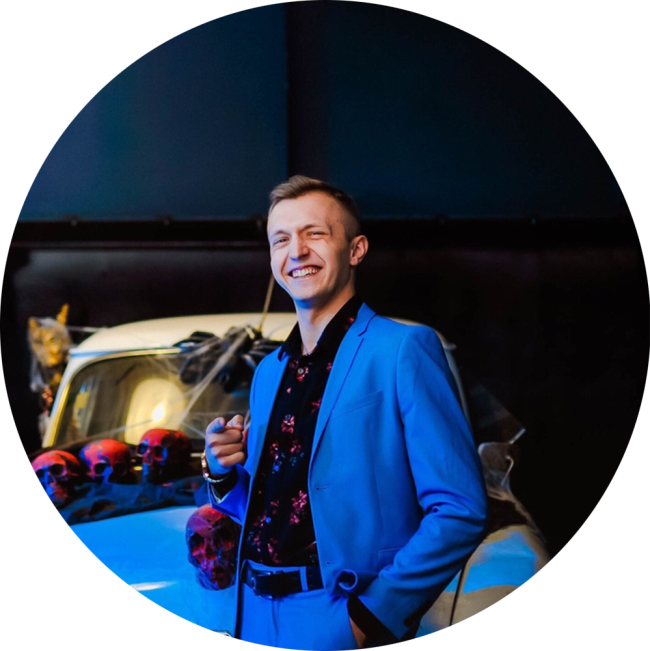 Кичигин Александр АндреевичUX/UI, Brand дизайнерРоссия, Липецк (готов к переездам и командировка)+79102527978filkim945@yandex.ruЯзыки: Английский (базовый)Навыки: Word, Exel, Power Point, Figma, XD, Photoshop, IllustratorУсловия работы: Полная занятость, полный деньЛичная информацияГражданство: РоссияОбразование: ВысшееДата рождения: 28 октября 1993 годаСемейное положение: ХолостПол: МужскойОбразованиеВГУИТ (бывш. ВГТА, ВТИ)Факультет управления информатики в технологических системах (Информационные системы и технологии)2015, очная форма обучения (4 года назад)Курсы и тренингиДизайнер интерфейсовCONTENTED2019, 6 месяцев обученияОпыт работы2 года 7 месяцевМенеджер по продажаАН "Этажи"ноябрь 2016 - июнь 2017 (7 месяцев)- Продажа недвижимости- Общение с клиентами- Ведение сделокМенеджер по маркетингуООО "Новострой", Липецкиюнь 2017 - апрель 2018 (10 месяцев)- Настройка рекламы в сети - Яндекс Директ- Настройка рекламы с социальных сетях- Разработка дизайна и последующая верстка сайтовFullstack – дизайнер"Rredchits Company", Липецкапрель 2018 - июнь 2019 (1 год 2 месяца)- Общение с клиентами- Ведение и презентация проектов- Разработка дизайна печатной продукции- Разработка логотипов и фирменного стиля- Разработка дизайна интерфейсов для мобильных и web приложений- Разработка дизайна сайтов и их последующая версткаДополнительная информацияСлужба в армии: СлужилВодительское удостоверение: НетХобби: Играю на музыкальных инструментах, пишу музыку.О себе: Энергичный, инициативный, самостоятельный, коммуникабельный, с хороших чувством юмора, ответственный, быстрообучаемый, готов к работе в команде.Рекомендации"Redchits Company"+7 951 300 90 13АлександрСоциальные сетиВконтактеInstagramInstagramBehance